MISSOURI DEPARTMENT OF ELEMENTARY AND SECONDARY EDUCATION
DIVISION OF LEARNING SERVICES 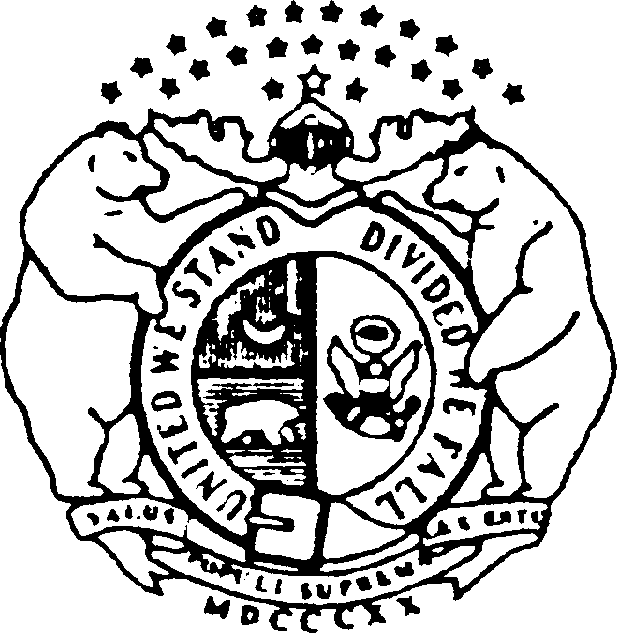 OFFICE OF ADULT LEARNING AND REHABILITATION SERVICES – VOCATIONAL REHABILITATION
MISSOURI VR SUMMER WORK EXPERIENCE PLANThe Department of Elementary and Secondary Education does not discriminate on the basis of race, color, religion, gender, gender identity, sexual orientation, national origin, age, veteran status, mental or physical disability, or any other basis prohibited by statute in its programs and activities. Inquiries related to department programs and to the location of services, activities, and facilities that are accessible by persons with disabilities may be directed to the Jefferson State Office Building, Director of Civil Rights Compliance and MOA Coordinator (Title VI/Title VII/Title IX/504/ADA/ADAAA/Age Act/GINA/USDA Title VI), 5th Floor, 205 Jefferson Street, P.O. Box 480, Jefferson City, MO 65102-0480; telephone number 573-526-4757 or TTY 800-735-2966; email civilrights@dese.mo.gov.INSTRUCTIONSINSTRUCTIONSINSTRUCTIONSINSTRUCTIONSFor completion by the Community Rehabilitation Provider (CRP) prior to start of summer work experience. Submit to Vocational Rehabilitation within 10 days.For completion by the Community Rehabilitation Provider (CRP) prior to start of summer work experience. Submit to Vocational Rehabilitation within 10 days.For completion by the Community Rehabilitation Provider (CRP) prior to start of summer work experience. Submit to Vocational Rehabilitation within 10 days.For completion by the Community Rehabilitation Provider (CRP) prior to start of summer work experience. Submit to Vocational Rehabilitation within 10 days.If you or a member of your immediate family ever served in the U.S. Armed Forces, click here for more information about military-related services in Missouri or visit www.dese.mo.gov/veterans-servicesIf you or a member of your immediate family ever served in the U.S. Armed Forces, click here for more information about military-related services in Missouri or visit www.dese.mo.gov/veterans-servicesIf you or a member of your immediate family ever served in the U.S. Armed Forces, click here for more information about military-related services in Missouri or visit www.dese.mo.gov/veterans-servicesIf you or a member of your immediate family ever served in the U.S. Armed Forces, click here for more information about military-related services in Missouri or visit www.dese.mo.gov/veterans-servicesSTUDENT NAMESTUDENT NAMECRP NAMECRP NAMEREQUIRED ACCOMODATION OR ASSISTIVE TECHNOLOGY NEEDSREQUIRED ACCOMODATION OR ASSISTIVE TECHNOLOGY NEEDSREQUIRED ACCOMODATION OR ASSISTIVE TECHNOLOGY NEEDSREQUIRED ACCOMODATION OR ASSISTIVE TECHNOLOGY NEEDSWORK EXPERIENCE INFORMATIONWORK EXPERIENCE INFORMATIONWORK EXPERIENCE INFORMATIONWORK EXPERIENCE INFORMATION   SITE NAME   SITE NAMEPHONE NUMBERPHONE NUMBERSITE ADDRESSSITE ADDRESSSITE ADDRESSSITE ADDRESSPOSITION TITLESTART DATESTART DATEEND DATEJOB TASKSJOB TASKSJOB TASKSJOB TASKSList goals to support job tasks and describe how each will be addressed during summer work experience.List goals to support job tasks and describe how each will be addressed during summer work experience.List goals to support job tasks and describe how each will be addressed during summer work experience.List goals to support job tasks and describe how each will be addressed during summer work experience.GOAL ONEGOAL ONEGOAL ONEGOAL ONEGOAL TWOGOAL TWOGOAL TWOGOAL TWOGOAL THREEGOAL THREEGOAL THREEGOAL THREEGOAL FOURGOAL FOURGOAL FOURGOAL FOURGOAL FIVEGOAL FIVEGOAL FIVEGOAL FIVEGOAL SIXGOAL SIXGOAL SIXGOAL SIXdaily soft skills competenciesdaily soft skills competenciesCommunication: Demonstration and use of effective verbal, aural (listening), non-verbal, written, and visual communication skills in the workplace.Enthusiasm and Attitude: Demonstrates a positive attitude toward work regardless of the work-related task being performed.Teamwork: Demonstrates the ability to work with other people by working cooperatively, contributing ideas, engaging in effective two-way communication, taking responsibility for oneself, respecting other’s thoughts and opinions, and participate in group decision-making.Networking/Professional Relationships: Demonstrates the ability to develop professional workplace relationships that can be an asset for potential future employment.Problem Solving & Critical Thinking: Demonstrates the ability to recognize problems as they arise. Demonstrates the ability to take initiative to either resolve the problem independently or identify the appropriate individual (i.e., supervisors/co-worker) to assist.Professionalism & Work Ethic: Demonstrates the ability to take responsibility for actions. Demonstrates high levels of integrity, honesty, and work standards. Demonstrates the ability to dress appropriately and maintain appearance. Shows a positive work ethic through daily attendance and appropriate work-place phone usage.
Self-Advocacy: Demonstrate the ability to identify needs, communicate them clearly, and help others understand how they can 
support you.
Communication: Demonstration and use of effective verbal, aural (listening), non-verbal, written, and visual communication skills in the workplace.Enthusiasm and Attitude: Demonstrates a positive attitude toward work regardless of the work-related task being performed.Teamwork: Demonstrates the ability to work with other people by working cooperatively, contributing ideas, engaging in effective two-way communication, taking responsibility for oneself, respecting other’s thoughts and opinions, and participate in group decision-making.Networking/Professional Relationships: Demonstrates the ability to develop professional workplace relationships that can be an asset for potential future employment.Problem Solving & Critical Thinking: Demonstrates the ability to recognize problems as they arise. Demonstrates the ability to take initiative to either resolve the problem independently or identify the appropriate individual (i.e., supervisors/co-worker) to assist.Professionalism & Work Ethic: Demonstrates the ability to take responsibility for actions. Demonstrates high levels of integrity, honesty, and work standards. Demonstrates the ability to dress appropriately and maintain appearance. Shows a positive work ethic through daily attendance and appropriate work-place phone usage.
Self-Advocacy: Demonstrate the ability to identify needs, communicate them clearly, and help others understand how they can 
support you.
SIGNATURE OF PERSON SERVED

DATESIGNATURE OF PARENT OR GUARDIAN

DATESIGNATURE OF CRP STAFF

DATE